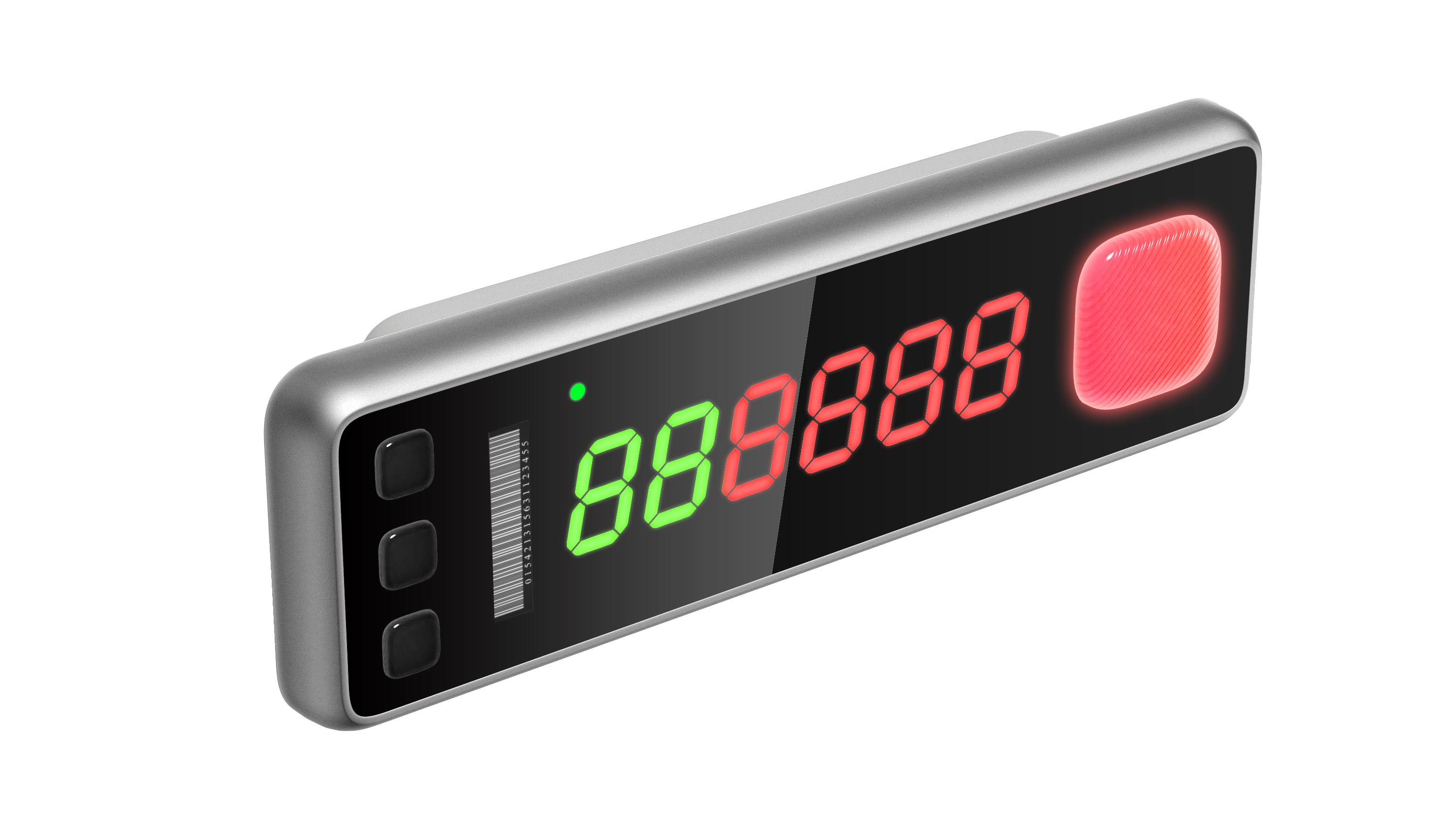 CK_Label_v20CK_Label_v20CK_Label_v20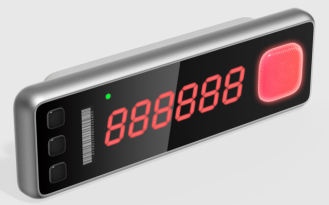 产品型号CK_Label_v20尺寸156x48x14.7mm屏幕显示数码管显示（6位数）数码管颜色红色显示内容0-999999外观尺寸156x48x14.7mm外观颜色黑色&银灰按键4（右侧大灯也有按钮功能）指示灯4 RGB 灯灯光颜色7种(红/绿/蓝/黄/紫/白/淡蓝)工作温度-10-65℃视角180°供电方式DC 24V通信方式无线通信合规认证CE, RoHS无线固件更新Yes模板设计DIYYes通信设备基站:PICK_Router_V1.4/PICK_Router_V1.2